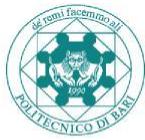 Da ALLEGATO 2.4 CdD del 2/05/2017POLITECNICO DI BARIClasse LM-33 Ingegneria MeccanicaMANIFESTO DEL CORSO DI LAUREA MAGISTRALE IN Ingegneria MeccanicaMechanical Engineering (2nd degree course)A.A. 2017-2018CURRICULUM TECNOLOGICOI anno  ( 7 esami)II anno ( 5 esami)N.B. Gli esami comuni ai curriculum e del singolo curriculum sono di norma tutti obbligatori.CURRICULUM ENERGIAI anno  ( 7 esami)II anno ( 5 esami)N.B. Gli esami comuni ai curriculum e del singolo curriculum sono di norma tutti obbligatori.CURRICULUM COSTRUTTIVOI anno  ( 7 esami)II anno ( 5 esami)N.B. Gli esami comuni ai curriculum e del singolo curriculum sono di norma tutti obbligatori.             CURRICULUM AERONAUTICOI anno  ( 7 esami)II anno ( 5 esami)N.B. Gli esami comuni ai curriculum e del singolo curriculum sono di norma tutti obbligatori.CURRICULUM INDUSTRIALE (erogato presso la sede di Taranto)I anno  ( 7 esami)II anno ( 5 esami)N.B. Gli esami comuni ai curriculum e del singolo curriculum sono di norma tutti obbligatori.CURRICULUM Meccatronica e Robotica (Double Degree)I anno  (7 esami)-  corsi erogati dal Politecnico di BariII anno (4 esami) - corsi erogati dalla NYU - Tandon N.B. Gli esami comuni ai curriculum e del singolo curriculum sono di norma tutti obbligatori.CURRICULUM AutomobilisticoI anno  ( 7 esami)II anno ( 5 esami)N.B. Gli esami comuni ai curriculum e del singolo curriculum sono di norma tutti obbligatori.CURRICULUM Fabbrica IntelligenteI anno  ( 7 esami)II anno ( 5 esami)N.B. Gli esami comuni ai curriculum e del singolo curriculum sono di norma tutti obbligatori.1° semestre1° semestre2° semestre2° semestredisciplinecfudisciplinecfuMacchine a fluido II (AF: caratterizzante, SSD:ING-IND/08)e Sistemi energetici II (AF: caratterizzante, SSD:ING-IND/09)(Energy Systems II and Fluid Machinery II)66Inglese II (AF: conoscenza lingua straniera, livello B2 - SSD: L-LIN/12) - Idoneità(English II)3Macchine ed azionamenti elettrici(AF: affine, SSD:ING-IND/32)(Machines and Electric Drives )6Progettazione meccanica II (AF: caratterizzante, SSD:ING-IND/14)e Costruzione di Macchine (AF: caratterizzante, SSD:ING-IND/14)(Mechanical design II and Machine design )66Meccanica applicata alle Macchine II (AF: caratterizzante, SSD:ING-IND/13)(Applied Mechanics II )6Tecnologia Meccanica II (AF: caratterizzante, SSD:ING-IND/16)(Manufacturing II)9Esame di curriculum(Curriculum course )Produzione assistita dal calcolatore(AF: caratterizzante, SSD:ING-IND/16)Computer aided production6Esame di curriculum(Curriculum course )Simulazione e prototipazione virtuale (AF: affine, SSD:ING-IND/15)(Simulation and prototyping)6cfu totali30cfu totali301° semestre1° semestre2° semestre2° semestredisciplinecfudisciplinecfuImpianti meccanici II (AF: caratterizzante, SSD: ING-IND/17)(Mechanical plants II)6Esame di curriculum (Curriculum course )Sicurezza degli Impianti Industriali(AF: caratterizzante, SSD:ING-IND/17)Safety of industrial plants6Esame a scelta(Elective course)6Esame a scelta(Elective course)6Tirocinio(Practical training)6Esame di curriculum(Curriculum course )Qualità delle lavorazioni meccaniche(AF: caratterizzante, SSD:ING-IND/16)6Esame di curriculum(Curriculum course )Tecnologie speciali e tecnologia delle giunzioni (AF: caratterizzante, SSD: ING-IND/16)6+6Prova finale(Final examination)12cfu totali30cfu totali301° semestre1° semestre2° semestre2° semestredisciplinecfudisciplinecfuMacchine a fluido II (AF: caratterizzante, SSD:ING-IND/08)e Sistemi energetici II (AF: caratterizzante, SSD:ING-IND/09)(Energy Systems II and Fluid Machinery II)66Inglese II (AF: conoscenza lingua straniera, livello B2 - SSD: L-LIN/12) - Idoneità(English II)3Macchine ed azionamenti elettrici(AF: affine, SSD:ING-IND/32)(Machines and Electric Drives )6Progettazione meccanica II (AF: caratterizzante, SSD:ING-IND/14)e Costruzione di Macchine (AF: caratterizzante, SSD:ING-IND/14)(Mechanical design II and Machine design )66Meccanica applicata alle Macchine II (AF: caratterizzante, SSD:ING-IND/13)(Applied Mechanics II )6Tecnologia Meccanica II (AF: caratterizzante, SSD:ING-IND/16)(Manufacturing II)9Esame di curriculum(Curriculum course )Azionamenti a fluido(AF: caratterizzante, SSD:ING-IND/08)6Esame di curriculum(Curriculum course )Controlli automatici(AF: affine, SSD:ING-INF/04)(Simulation and prototyping)6cfu totali30cfu totali301° semestre1° semestre2° semestre2° semestredisciplinecfudisciplinecfuImpianti meccanici II(AF: caratterizzante, SSD:ING-IND/17)(Mechanical plants II)6Tirocinio(Practical training)6Esame a scelta(Elective course)6+6Esame di curriculum (Curriculum course )Tecnologie per le energie rinnovabili e la produzione distribuita dell’energia.(AF: caratterizzante, SSD:ING-IND/09-08)6+6Esame di curriculum (Curriculum course )Motori a combustione interna e propulsori ibridi(AF: caratterizzante, SSD:ING-IND/08)6Prova finale(Final examination)12Esame di curriculum (Curriculum course )Dinamica e controllo delle macchine (AF: caratterizzante, SSD:ING-IND/08)6cfu totali30cfu totali301° semestre1° semestre2° semestre2° semestredisciplinecfudisciplinecfuMacchine a fluido II (AF: caratterizzante, SSD:ING-IND/08)e Sistemi energetici II (AF: caratterizzante, SSD:ING-IND/09)(Energy Systems II and Fluid Machinery II)66Inglese II (AF: conoscenza lingua straniera, livello B2 - SSD: L-LIN/12) - Idoneità(English II)3Macchine ed azionamenti elettrici(AF: affine, SSD:ING-IND/32)(Machines and Electric Drives )6Progettazione meccanica II (AF: caratterizzante, SSD:ING-IND/14)e Costruzione di Macchine (AF: caratterizzante, SSD:ING-IND/14)(Mechanical design II and Machine design )66Meccanica applicata alle Macchine II (AF: caratterizzante, SSD:ING-IND/13)(Applied Mechanics II )6Tecnologia Meccanica II (AF: caratterizzante, SSD:ING-IND/16)(Manufacturing II)9Esame di curriculum(Curriculum course )Regolazione e controllo degli impianti (AF: caratterizzante, SSD:ING-IND/13)6Esame di curriculum(Curriculum course )Simulazione e prototipazione virtuale (AF: affine, SSD:ING-IND/15)(Simulation and prototyping)6cfu totali30cfu totali301° semestre1° semestre2° semestre2° semestredisciplinecfudisciplinecfuImpianti meccanici II(AF: caratterizzante, SSD:ING-IND/17)(Mechanical plants II)6Tirocinio(Practical training)6Tribologia(AF: caratterizzante, SSD:ING-IND/13)(Tribology)6Esame di curriculum (Curriculum course )Meccanica Sperimentale(AF: caratterizzante, SSD:ING-IND/14)(Experimental mechanics)eProgettazione agli elementi finiti di strutture meccaniche(AF: caratterizzante, SSD:ING-IND/14)(Finite element method for designing of mechanical structures)6   +   6Esame di curriculum(Curriculum course )Diagnostica Strutturale(AF: caratterizzante, SSD:ING-IND/14)6Prova finale(Final examination)12Esame a scelta(Elective course)6       +        6cfu totali30cfu totali301° semestre1° semestre2° semestre2° semestreDisciplinecfudisciplinecfuMacchine a fluido II (AF: caratterizzante, SSD:ING-IND/08)e Sistemi energetici II (AF: caratterizzante, SSD:ING-IND/09)(Energy Systems II and Fluid Machinery II)66Inglese II (AF: conoscenza lingua straniera, livello B2 - SSD: L-LIN/12) - Idoneità(English II)3Esame di curriculum(Curriculum course )Gasdinamica e propulsione(AF: affine, SSD:ING-IND/06(Gasdynamics and propulsion)6Progettazione meccanica II (AF: caratterizzante, SSD:ING-IND/14)e Costruzione di Macchine (AF: caratterizzante, SSD:ING-IND/14)(Mechanical design II and Machine design )66Meccanica applicata alle Macchine II (AF: caratterizzante, SSD:ING-IND/13)(Applied Mechanics II )6Tecnologia Meccanica II (AF: caratterizzante, SSD:ING-IND/16)(Manufacturing II)9Esame di curriculum(Curriculum course )Fluidodinamica computazionale(AF: affine, SSD:ING-IND/06)6Esame di curriculum(Curriculum course )Simulazione e prototipazione virtuale (AF: affine, SSD:ING-IND/15)(Simulation and prototyping)6cfu totali30cfu totali301° semestre1° semestre2° semestre2° semestreDisciplinecfudisciplinecfuImpianti II(AF: caratterizzante, SSD:ING-IND/17)6Tirocinio(Practical training)6Esame a scelta(Elective course)6Esame a scelta(Elective course)6Esame di curriculum(Curriculum course )Misure termofluidodinamiche (AF: caratterizzante, SSD:ING-IND/12)6Esame di curriculum(Curriculum course )Lavorazioni di materiali aeronautici(AF: caratterizzante, SSD:ING-IND/16)6Esame di curriculum(Curriculum course )Progettazione con materiali innovativi e sperimentazione per aeromobili   (AF: caratterizzante, SSD:ING-IND/14)6+6Prova finale(Final examination)12cfu totali30cfu totali301° semestre1° semestre2° semestre2° semestredisciplinecfudisciplinecfuMacchine a fluido II  (AF: caratterizzante, SSD:ING-IND/08)e Sistemi energetici II  (AF: caratterizzante, SSD:ING-IND/08)(Energy Systems II and Fluid Machinery II )66Inglese II (AF: conoscenza lingua straniera, livello B2 - SSD: L-LIN/12) - Idoneità(English II)3Meccanica applicata alle Macchine II (AF: caratterizzante, SSD:ING-IND/13)(Applied Mechanics II )6Progettazione meccanica II  (AF: caratterizzante, SSD:ING-IND/14)e Meccanica sperimentale  (AF: caratterizzante, SSD:ING-IND/14)(Mechanical design II and Experimental Mechanics )66Esame di curriculum (Curriculum course )Misure industriali(AF: caratterizzante , SSD:ING-IND/12)6Tecnologia Meccanica II  (AF: caratterizzante, SSD:ING-IND/16)(Manufacturing II)9Esame di curriculum (Curriculum course )Progettazione meccanica funzionale (AF: caratterizzante, SSD:ING-IND/13)6Esame di curriculum (Curriculum course )Simulazione e prototipazione virtuale(AF: affine, SSD:ING-IND/15) (Simulation and prototyping)6cfu totali30cfu totali301° semestre1° semestre2° semestre2° semestredisciplinecfudisciplinecfuImpianti meccanici II (IND)(AF: caratterizzante, SSD:ING-IND/17)(Mechanical plants II)6Esame di curriculum  (Curriculum course )Oleodinamica e pneumatica (AF: caratterizzante, SSD:ING-IND/08)6+6Esame a scelta(Elective course)6+6Esame di curriculum  (Curriculum course )Oleodinamica e pneumatica (AF: caratterizzante, SSD:ING-IND/08)6+6Tirocinio(Practical training)6Esame di curriculum  (Curriculum course )Gestione aziendale (AF: affine, SSD:ING-IND/35)6Esame di curriculum (Curriculum course )Sistemi elettrici per l’energia(AF: affine, SSD:ING-IND/33)6Prova finale(Final examination)12cfu totali30cfu totali301° semestre1° semestre2° semestre2° semestredisciplinecfudisciplinecfuFluid Machinery II (ING-IND/08) (AF: caratterizzante, SSD:ING-IND/08)and Energy Systems II(AF: caratterizzante, SSD:ING-IND/09)66Inglese II (AF: conoscenza lingua straniera, livello B2 - SSD: L-LIN/12) - Idoneità(English II)3Introduction to Sensors for Mechatronics & Robotics (AF: affine -ING-INF/01)9Simulation Tools and Software for Mechatronics and Robotics (AF: caratterizzante, SSD:ING-IND/13)9Applied Mechanics II (AF: caratterizzante, SSD:ING-IND/13)6Introduction to Smart Materials and Structures (AF: caratterizzante, SSD:ING-IND/14)9Simulation and prototyping (AF: affine, SSD:ING-IND/15)6Robotics(AF: caratterizzante, SSD:ING-IND/13)9cfu totali27cfu totali361° semestre1° semestre2° semestre2° semestredisciplinecfudisciplinecfuMechatronics (AF: caratterizzante, SSD:ING-IND/13)9Design and simulation of Microelectro-mechanical Systems(AF: caratterizzante, SSD:ING-IND/12)(elective course)12Advanced Mechatronics (AF: caratterizzante, SSD:ING-IND/13)9Internship6Fundamentals of Entrepreneurship and Innovation (AF: affine, SSD:ING-IND/35)9Final examination12cfu totali27cfu totali301° semestre1° semestre2° semestre2° semestredisciplinecfudisciplinecfuMacchine a fluido II (AF: caratterizzante, SSD:ING-IND/08)e Sistemi energetici II (AF: caratterizzante, SSD:ING-IND/09)(Energy Systems II and Fluid Machinery II)66Inglese II (AF: conoscenza lingua straniera, livello B2 - SSD: L-LIN/12) - Idoneità(English II)3Macchine ed azionamenti elettrici(AF: affine, SSD:ING-IND/32)(Machines and Electric Drives )6Progettazione meccanica II (AF: caratterizzante, SSD:ING-IND/14)e Costruzione di Macchine (AF: caratterizzante, SSD:ING-IND/14)(Mechanical design II and Machine design )6     +    6Meccanica applicata alle Macchine II (AF: caratterizzante, SSD:ING-IND/13)(Applied Mechanics II )6Tecnologia Meccanica II (AF: caratterizzante, SSD:ING-IND/16)(Manufacturing II)9Esame di curriculum (Curriculum course )Meccanica del veicolo(AF: caratterizzante, SSD:ING-IND/13)6Esame di curriculum(Curriculum course )Controlli Automatici (AF: affine, ING-INF/04)Automatic controls6cfu totali30cfu totali301° semestre1° semestre2° semestre2° semestredisciplinecfuDisciplinecfuImpianti meccanici II (IND)(AF: caratterizzante, SSD:ING-IND/17)(Mechanical plants II)6Tirocinio(Practical training)6Meccanica vibrazioni(AF: caratterizzante, SSD:ING-IND/13)Mechanics of vibrationsCostruzioni veicoli terrestri (AF: caratterizzante, SSD:ING-IND/14)6+6Esame di curriculum (Curriculum course )Progettazione agli elementi finiti di strutture meccaniche(AF: caratterizzante, SSD:ING-IND/14)Finite element method for designing of mechanical structures6Esame di curriculum (Curriculum course )Motori a combustione interna e propulsori ibridi(AF: caratterizzante, SSD:ING-IND/08)6Esame a scelta(Elective course)6Esame a scelta(Elective course)6Prova finale(Final examination)12cfu totali30cfu totali301° semestre1° semestre2° semestre2° semestredisciplinecfudisciplinecfuMacchine a fluido II (AF: caratterizzante, SSD:ING-IND/08)e Sistemi energetici II (AF: caratterizzante, SSD:ING-IND/09)(Energy Systems II and Fluid Machinery II)66Inglese II (AF: conoscenza lingua straniera, livello B2 - SSD: L-LIN/12) - Idoneità(English II)3Macchine ed azionamenti elettrici(AF: affine, SSD:ING-IND/32)(Machines and Electric Drives )6Progettazione meccanica II (AF: caratterizzante, SSD:ING-IND/14)e Costruzione di Macchine (AF: caratterizzante, SSD:ING-IND/14)(Mechanical design II and Machine design )66Meccanica applicata alle Macchine II (AF: caratterizzante, SSD:ING-IND/13)(Applied Mechanics II )6Tecnologia Meccanica II (AF: caratterizzante, SSD:ING-IND/16)(Manufacturing II)9Esame a scelta(Elective course)6Esame di curriculum(Curriculum course )Simulazione e prototipazione virtuale (AF: affine, SSD:ING-IND/15)(Simulation and prototyping)6cfu totali30cfu totali301° semestre1° semestre2° semestre2° semestredisciplinecfudisciplinecfuImpianti meccanici II(AF: caratterizzante, SSD:ING-IND/17)(Mechanical plants II)6Esame di curriculum (Curriculum course )Metodi avanzati per la stampa 3D ed il Reverse Engineering(AF: caratterizzante, SSD:ING-IND/16)6Esame di curriculum(Curriculum course )Sistemi di produzione interconnessiModulo 1- Tecnologia di assemblaggio e disassemblaggioModulo 2 modellazione dei processi produttivi(AF: caratterizzante, SSD:ING-IND/16)     6    +6Esame di curriculum(Curriculum course )Controlli(AF: affine, SSD:ING-INF/04)6Esame a scelta(Elective course)6Tirocinio(Practical training)6Esame di curriculum (Curriculum course )Realtà aumentata per l’industria (AF: affine, SSD:ING-IND/15)6Prova finale(Final examination)12cfu totali30cfu totali30